Automotive Technology 6th EditionChapter 62 – Audio System Operation and DiagnosisLesson PlanCHAPTER SUMMARY: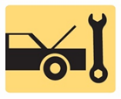 1. Audio fundamentals, radios and receivers, and antennas2. Antenna diagnosis, speakers, speaker types, and sound levels3. Crossovers, aftermarket sound system upgrades, voice recognition and Bluetooth4. Satellite radio and radio interference_____________________________________________________________________________________OBJECTIVES: 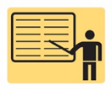 1. Describe how AM, FM, and satellite radio work. 2. Describe radios, receivers, antennas, and antenna diagnosis. 3. Discuss the purpose, function, and types of speakers, and explain the decibel scale. 4. Discuss crossovers, after-market sound system upgrades, and voice recognition systems. 5. Explain how Bluetooth and satellite radio systems work. 6. List causes and corrections of radio noise and interference. 7. This chapter will help prepare for the ASE Electrical/Electronic Systems (A6) certification test content area “F” (Body Electrical Systems Diagnosis and Repair).____________________________________________________________________________________RESOURCES: (All resources may be found at http://www.jameshalderman.com) Internet access required to hyperlink.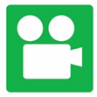 1. Task Sheet ASE (A6-G-3) P-3: Radio Diagnosis 2. Chapter PowerPoint 3. Chapter Crossword Puzzle and Word Search 4. Videos: (A6) Electrical/Electronic Systems Videos5. Animations: (A6) Electrical/Electronic Systems Animations____________________________________________________________________________________ACTIVITIES: 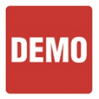 1. Task Sheet ASE (A6-G-3) P-3: Have students complete Radio Diagnosis Task Sheet.         _____________________________________________________________________________________ASSIGNMENTS: 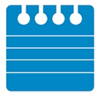 1. Chapter crossword and word search puzzles. 2. Complete end of chapter 10 question quiz. _____________________________________________________________________________________CLASS DISCUSSION: 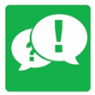 1. Review and group discussion chapter Frequently Asked Questions and Tech Tips sections. 2. Review and group discussion of the five (5) chapter Review Questions._____________________________________________________________________________________NOTES AND EVALUATION: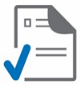 _____________________________________________________________________________________